Max MustermannMusterstraße 12312345 Musterstadtmax@mustermann.de0171 23456789ABC InteractivePersonalabteilungStraße 12312345 MusterstadtMusterstadt, 13.06.2022 Bewerbung als Fachinformatiker - AnwendungsentwicklungSehr geehrte Damen und Herren,seit mittlerweile 14 Jahren arbeite ich als Fachinformatiker eines kleinen Unternehmens und bin jetzt auf der Suche nach einer neuen beruflichen Herausforderung. Ihre Stellenausschreibung auf Jobware.de ist mir sofort positiv aufgefallen. Vor allem die Größe und internationale Reichweite Ihres Unternehmens begeistern mich. Deshalb schicke ich Ihnen anbei meine Bewerbungsunterlagen.Im Moment bin ich als Fachinformatiker der Unternehmen GmbH tätig. Wir entwickeln perfekt auf unsere Kunden abgestimmte Softwareprodukte, hauptsächlich Anwendersoftware für Datenbanksysteme. Mein Team und ich legen hierbei – falls nicht anders gewünscht – besonderen Wert auf eine leicht verständliche und selbsterklärende Benutzeroberfläche, sodass sich auch unerfahrene Anwender unserer Produkte ohne großen Lernaufwand sofort auf ihre eigentliche Arbeit konzentrieren können. Im Laufe der Jahre habe ich einige verschiedene Programmiersprachen kennengelernt und angewendet. Neben der gängigen Datenbanksprache SQL beherrsche ich die Programmiersprachen Java, Python, HTML und PHP.Durch meine langjährige Berufspraxis habe ich gelernt, dass dieser Beruf ohne ein gewisses Maß an Kreativität und Geduld nicht durchführbar ist. Zusammen mit meinem Team konnte ich verschiedenste Probleme aller Entwicklungsebenen erfolgreich lösen und stets eine sehr hohe Kundenzufriedenheit aufweisen. Da unser Unternehmen jedoch hauptsächlich auf nationaler Ebene arbeitet, konnte ich meine guten Englischkenntnisse leider nie unter Beweis stellen. Unter Berücksichtigung einer Kündigungsfrist von 3 Monaten stehe ich Ihnen zur Verfügung. Ich freue mich auf Ihre Rückmeldung und überzeuge Sie gerne in einem persönlichen Vorstellungsgespräch von meiner Qualifikation.Mit freundlichen Grüßen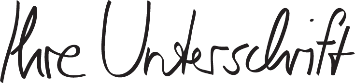 Max Mustermann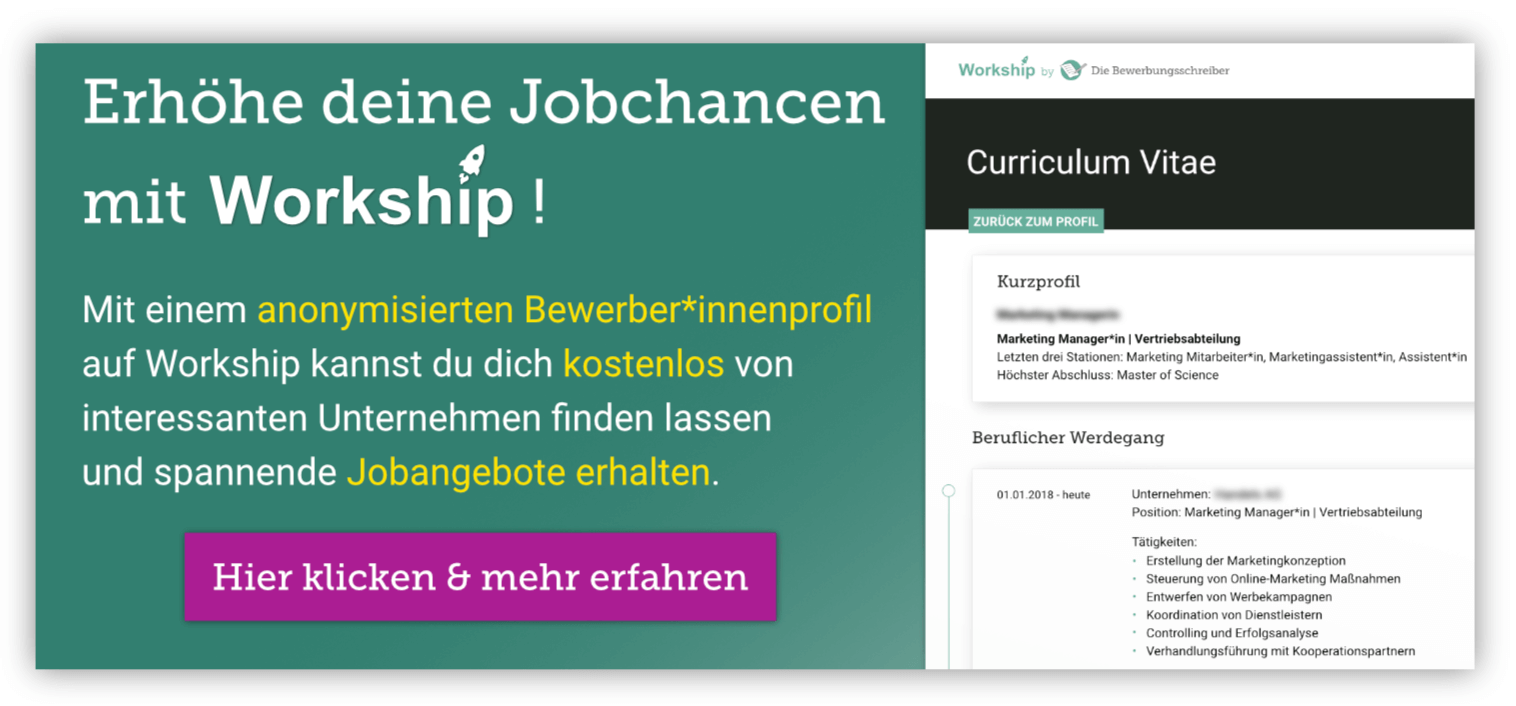 www.die-bewerbungsschreiber.de/workship